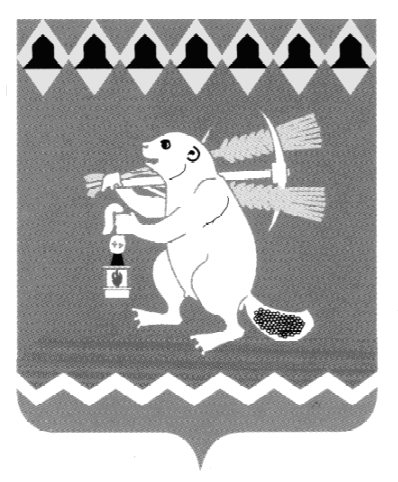 Артемовский городской округТерриториальный орган местного самоуправления селаБольшое Трифоново с подведомственной территорией населенных пунктов: деревня Малое Трифоново, поселок Кислянка Распоряжение21.11.2014                                                                                                  № 32с. Большое ТрифоновоО создании Комиссии по противодействию коррупции в Территориальном органе местного самоуправления села Большое ТрифоновоВ целях противодействия коррупции в Территориальном органе местного самоуправления села Большое Трифоново, в соответствии с Указом Президента Российской Федерации от 07.05.2012 № 601 «Об основных направлениях совершенствования системы государственного управления», Федеральным законом от 25.12.2008 № 273-ФЗ «О противодействии коррупции», Законом Свердловской области от 20.02.2009 № 2-03 «О противодействии коррупции в Свердловской области»,1.	Создать Комиссию по противодействию коррупции в
Территориальном органе местного самоуправления села Большое Трифоново.2.	Утвердить состав Комиссии по противодействию коррупции в
Территориальном органе местного самоуправления села Большое Трифоново
(Приложение 1).Утвердить Положение о Комиссии по противодействию коррупции в Территориальном органе местного самоуправления села Большое Трифоново (Приложение 2).Контроль за исполнением распоряжения оставляю за собой.Председатель В.А.Лукина                                                                     Приложение 1к распоряжению Территориального органа местного самоуправления села Большое Трифоновоот  21.11.2014 № 32                                                         Составкомиссии по противодействию коррупции в Территориальном органеместного самоуправления села Большое Трифоново                                                                   Приложение 2 к распоряжению Территориального органа местного самоуправления села Большое Трифоновоот  21.11.2014 № 32ПОЛОЖЕНИЕо Комиссии по противодействию коррупции в Территориальном органеместного самоуправления села Большое Трифоново1. Комиссия по противодействию коррупции в Территориальном органе местного самоуправления села Большое Трифоново (далее - Комиссия) является совещательным органом, образованным в целях обеспечения условий для реализации государственной политики в сфере противодействия коррупции и решения вопросов местного значения в сфере противодействия коррупции на территории ТОМС села Большое Трифоново.2.	Комиссия в своей деятельности руководствуется Конституцией
Российской Федерации, Федеральными законами, правовыми актами
Президента Российской Федерации, Правительства Российской Федерации,
законами Свердловской области, правовыми актами Губернатора
Свердловской области, Правительства Свердловской области, Уставом
Артемовского городского округа, муниципальными правовыми актами
Администрации Артемовского городского округа и настоящим Положением.3.	Комиссия состоит из председателя Комиссии, секретаря Комиссии и
членов Комиссии.Состав Комиссии утверждается распоряжением председателя Территориального органа местного самоуправления села Большое Трифоново.Заседание Комиссии считается правомочным, если на нем присутствует не менее половины от общего числа членов Комиссии.Все члены Комиссии при принятии решений обладают равными правами.Делегирование членами Комиссии своих полномочий иным лицам не допускается.Задачами Комиссии являются:участие в реализации государственной политики в сфере противодействия коррупции на территории ТОМС села Большое Трифоново;подготовка предложений главе Администрации Артемовского городского округа, касающихся выработки и реализации мер в области противодействия коррупции на территории ТОМС села Большое Трифоново;взаимодействие с органами исполнительной власти, средствами массовой   информации,   организациями,   в   том   числе,   общественными объединениями, участвующими в реализации антикоррупционной политики, по вопросам противодействия коррупции;содействие формированию системы антикоррупционной пропаганды и антикоррупционного мировоззрения, гражданским инициативам, направленным на противодействие коррупции;обеспечение соблюдения муниципальными служащими ограничений и запретов, требований о предотвращении или урегулировании конфликта интересов, а также в обеспечении исполнения ими обязанностей, установленных Федеральным законом от 25.12.2008 № 273-ФЗ «О противодействии коррупции.8.	Комиссия осуществляет следующие полномочия:1)	определяет приоритетные направления в области противодействия
коррупции на территории ТОМС села Большое Трифоново;2)	вырабатывает рекомендации по организации мероприятий по
просвещению и агитации населения, лиц, замещающих должности
муниципальной службы, в целях формирования у них навыков
антикоррупционного поведения, а также нетерпимого отношения к
коррупционным проявлениям;3)	рассматривает информацию о возникновении конфликтных и иных
проблемных ситуаций, свидетельствующих о возможном наличии признаков
коррупции у лиц, замещающих должности муниципальной службы в ТОМС
села Большое Трифоново;4)	информирует Совет по противодействию коррупции при главе
Артемовского городского округа о ситуации с противодействием коррупции
в Территориальном органе местного самоуправления села Большое Трифоново;5)	содействует осуществлению общественного контроля реализации в Территориальном органе местного самоуправления села Большое Трифоново государственной политики в сфере
противодействия коррупции.9.	Комиссия имеет право:1)	запрашивать в установленном порядке от подразделений
территориальных органов федеральных органов исполнительной власти,
органов государственной власти, организаций, расположенных на
территории ТОМС села Большое Трифоново, независимо от их организационно-правовых форм и форм собственности, информацию в пределах своей
компетенции;2)	приглашать на заседания Комиссии представителей подразделений
территориальных органов исполнительной власти, органов государственной
власти, организаций, средств массовой информации;3)	вносить в установленном порядке главе Администрации
Артемовского городского округа предложения по подготовке проектов
муниципальных правовых актов по вопросам противодействия коррупции.10.	Комиссия не рассматривает сообщения о преступлениях и
административных правонарушениях, а также анонимные обращения, не
проводит проверки по фактам нарушения служебной дисциплины.11.	Работа Комиссии планируется на календарный год.12.	Заседания Комиссии проводятся не реже двух раз в год в
соответствии с планом его работы. В случае необходимости могут
проводиться внеочередные заседания.13.	Повестка дня заседания Комиссии формируется секретарем и
утверждается председателем Комиссии.14.	Решение Комиссии принимается открытым голосованием простым
большинством голосов от числа присутствующих на заседании членов
Комиссии. В случае равенства голосов решающим является голос
председательствующего на заседании Комиссии.15.	Решение Комиссии оформляется протоколом, который
подписывается секретарем Комиссии и утверждается председательствующим
на заседании Комиссии.16.	На заседаниях Комиссии могут присутствовать граждане
(физические лица), в том числе представители организаций (юридических
лиц), общественных объединений, государственных органов и органов
местного самоуправления.1.Лукина Вера Андреевнапредседатель Территориального органа местного самоуправления села Большое Трифоново, председатель Комиссии2.Ребикова НатальяИвановнаспециалист 2 категории Территориального органа местного самоуправления села Большое Трифоново, секретарь Комиссии3.Ирха Вера Ивановнапредседатель Совета ветеранов Территориального органа местного самоуправления села Большое Трифоново4.Василенко Вера ИвановнаДиректор СДК5.Редькина Наталья АлексеевнаЗаведующая  библиотекой села Большое Трифоново